政府网站工作年度报表（2018 年度）填报单位:海南省应急管理厅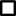 网站名称海南省应急管理厅海南省应急管理厅海南省应急管理厅首页网址http://ajj.hainan.gov.cn/http://ajj.hainan.gov.cn/http://ajj.hainan.gov.cn/主办单位海南省应急管理厅海南省应急管理厅海南省应急管理厅网站类型部门门户部门门户部门门户政府网站标识码460000001546000000154600000015ICP 备案号琼ICP备05000041号公安机关备案号46000002000019独立用户访问总量（单位：个）289578289578289578网站总访问量（单位：次）112257011225701122570信息发布（单位：条）总数200200信息发布（单位：条）概况类信息更新量8080信息发布（单位：条）政务动态信息更新量108108信息发布（单位：条）信息公开目录信息更新量1212专栏专题（单位：个）维护数量44专栏专题（单位：个）新开设数量44解读回应解读信息发布总数（单位：条）5解读回应解读信息发布解读材料数量（单位：条）5解读回应解读信息发布解读产品数量（单位：个）0解读回应解读信息发布媒体评论文章数量（单位：篇）0解读回应回应公众关注热点或 重大舆情数量（单位：次）00办事服务是否发布服务事项目录是是注册用户数（单位：个）4356043560政务服务事项数量（单位：项）4646可全程在线办理 政务服务事项数量（单位：项）4646办件量（单位：件）总数24270办件量（单位：件）自然人办件量0办件量（单位：件）法人办件量24270互动交流是否使用统一平台是互动交流留言办理收到留言数量（单位：条）168互动交流留言办理办结留言数量（单位：条）168互动交流留言办理平均办理时间（单位：天）8互动交流留言办理公开答复数量（单位：条）168互动交流征集调查征集调查期数（单位：期）2互动交流征集调查收到意见数量（单位：条）0互动交流征集调查公布调查结果期数（单位：期）0互动交流在线访谈访谈期数（单位：期）0互动交流在线访谈网民留言数量（单位：条）0互动交流在线访谈答复网民提问数量（单位：条）0互动交流是否提供智能问答否安全防护安全检测评估次数（单位：次）1212安全防护发现问题数量（单位：个）33安全防护问题整改数量（单位：个）33是否建立安全监测预警机制是是是否开展应急演练否否是否明确网站安全责任人是是移动新媒体是否有移动新媒体是是移动新媒体微	信名称海南省应急管理厅移动新媒体微	信信息发布量（单位：条）543移动新媒体微	信订阅数8787移动新媒体其	他无无创新发展搜索即服多语言版无障碍浏千人千其他       无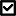 搜索即服多语言版无障碍浏千人千其他       无搜索即服多语言版无障碍浏千人千其他       无单位负责人：王振洪审核人：刘祥征填报人：周洋联系电话：089868913635备注：填报日期：2019-01-25